	                Východočeské soutěže                            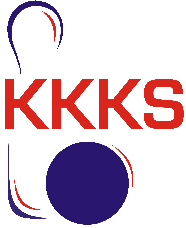 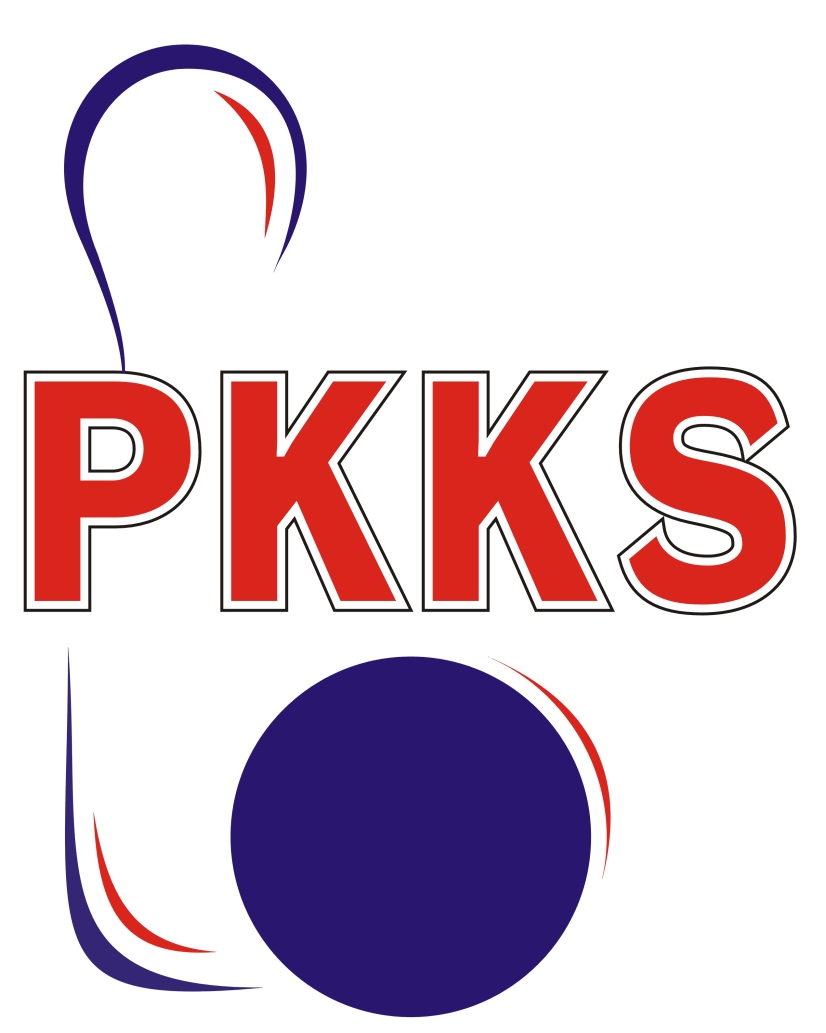                                                  skupina B+C – nadstavba                                           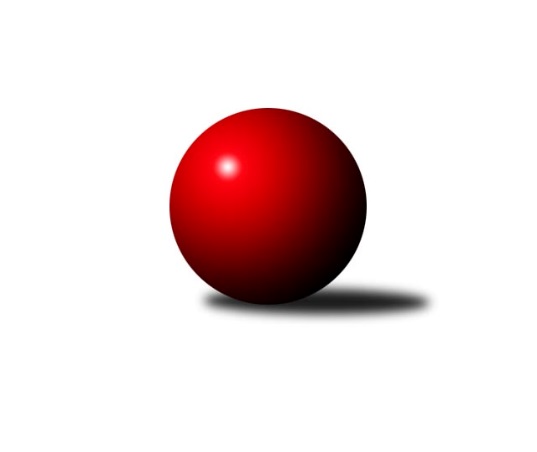 Č.0Ročník 2022/2023	5.2.2023Nejlepšího výkonu v tomto kole: 1806 dosáhlo družstvo: SKK Náchod DVýchodočeská soutěž skupiny B,C - nadstavba 2022/2023Výsledky 0. kolaSouhrnný přehled výsledků:TJ Tesla Pardubice C	- TJ Tesla Pardubice D	10:2	1571:1558		16.9.SKK Náchod C	- SKK Náchod D	2:10	1646:1793		19.9.KK Svitavy C	- SKK Přelouč B	10:2	1581:1558		22.9.TJ Tesla Pardubice C	- KK Svitavy C	2:10	1532:1615		30.9.SKK Třebechovice p/O B	- HC Březovice 	8:4	1581:1576		6.10.KK Svitavy C	- TJ Tesla Pardubice D	10:2	1603:1566		6.10.SKK Náchod C	- SKK Třebechovice p/O B	12:0	1779:1633		14.10.SKK Třebechovice p/O B	- SKK Náchod D	2:10	1555:1689		20.10.HC Březovice 	- SKK Náchod C	8:4	1567:1498		21.10.SKK Přelouč B	- TJ Tesla Pardubice C	4:8	1583:1596		21.10.TJ Tesla Pardubice D	- SKK Přelouč B	2:10	1621:1678		27.10.SKK Náchod D	- HC Březovice 	12:0	1792:1677		27.10.TJ Tesla Pardubice D	- TJ Tesla Pardubice C	10:2	1657:1522		3.11.SKK Náchod D	- SKK Náchod C	10:2	1806:1736		4.11.SKK Přelouč B	- KK Svitavy C	4:8	1590:1627		11.11.KK Svitavy C	- TJ Tesla Pardubice C	4:8	1569:1587		16.11.HC Březovice 	- SKK Třebechovice p/O B	10:2	1572:1482		25.11.TJ Tesla Pardubice D	- KK Svitavy C	4:8	1613:1620		2.12.SKK Třebechovice p/O B	- SKK Náchod C	10:2	1677:1605		20.1.TJ Tesla Pardubice C	- SKK Přelouč B	8:4	1596:1553		3.2.SKK Náchod C	- HC Březovice 	4:8	1647:1666		3.2.SKK Náchod D	- SKK Třebechovice p/O B	10:2	1729:1637		3.2.HC Březovice 	- SKK Náchod D		dohrávka		10.2.SKK Přelouč B	- TJ Tesla Pardubice D		dohrávka		10.2.Tabulka družstev:	1.	SKK Náchod D	5	5	0	0	52 : 8 	 1735	10	2.	KK Svitavy C	6	5	0	1	50 : 22 	 1610	10	3.	TJ Tesla Pardubice C	6	4	0	2	38 : 34 	 1579	8	4.	HC Březovice	5	3	0	2	30 : 30 	 1606	6	5.	SKK Třebechovice p/O B	6	2	0	4	24 : 48 	 1574	4	6.	SKK Přelouč B	5	1	0	4	24 : 36 	 1587	2	7.	SKK Náchod C	6	1	0	5	26 : 46 	 1602	2	8.	TJ Tesla Pardubice D	5	1	0	4	20 : 40 	 1589	2Podrobné výsledky kola:	 TJ Tesla Pardubice C	1571	10:2	1558	TJ Tesla Pardubice D	Kamil Dvořák	 	 192 	 192 		384 	 0:2 	 396 	 	193 	 203		Ivana Brabcová	Monika Nováková	 	 171 	 167 		338 	 2:0 	 336 	 	163 	 173		Hana Krumlová	Marek Crlík	 	 225 	 203 		428 	 2:0 	 425 	 	215 	 210		Jiří Turek	Oldřich Hubáček	 	 214 	 207 		421 	 2:0 	 401 	 	205 	 196		Marie Drábkovározhodčí: Nejlepší výkon utkání: 428 - Marek Crlík	 SKK Náchod C	1646	2:10	1793	SKK Náchod D	Milan Hurdálek	 	 248 	 187 		435 	 2:0 	 429 	 	214 	 215		Milena Mankovecká	Antonín Martinec	 	 191 	 198 		389 	 0:2 	 438 	 	235 	 203		Jaroslav Dlohoška	Jiří Doucha st.	 	 186 	 207 		393 	 0:2 	 476 	 	238 	 238		Jiří Tesař	Miroslav Hejnyš	 	 194 	 235 		429 	 0:2 	 450 	 	211 	 239		Miloš Voleskýrozhodčí: Nejlepší výkon utkání: 476 - Jiří Tesař	 KK Svitavy C	1581	10:2	1558	SKK Přelouč B	Petr Leinweber	 	 192 	 212 		404 	 2:0 	 371 	 	180 	 191		Jaroslav Havlas	Iva Jetmarová	 	 188 	 192 		380 	 2:0 	 377 	 	183 	 194		Miroslav Skala	Adam Krátký	 	 198 	 210 		408 	 2:0 	 395 	 	190 	 205		Dušan Kasa	Lubomír Bačovský	 	 187 	 202 		389 	 0:2 	 415 	 	209 	 206		Josef Suchomelrozhodčí: Nejlepší výkon utkání: 415 - Josef Suchomel	 TJ Tesla Pardubice C	1532	2:10	1615	KK Svitavy C	Vít Musil	 	 189 	 194 		383 	 2:0 	 378 	 	171 	 207		Jindřich Jukl	Kamil Dvořák	 	 187 	 197 		384 	 0:2 	 421 	 	218 	 203		Petr Leinweber	Lukáš Doubek	 	 176 	 194 		370 	 0:2 	 416 	 	210 	 206		Iva Jetmarová	Oldřich Hubáček	 	 220 	 175 		395 	 0:2 	 400 	 	191 	 209		Lubomír Bačovskýrozhodčí: Nejlepší výkon utkání: 421 - Petr Leinweber	 SKK Třebechovice p/O B	1581	8:4	1576	HC Březovice 	Oldřich Motyčka	 	 221 	 218 		439 	 2:0 	 376 	 	186 	 190		Jiří Hakl	Luděk Vohralík	 	 170 	 153 		323 	 0:2 	 390 	 	192 	 198		Miloš Čížek	Lenka Peterová	 	 203 	 181 		384 	 0:2 	 412 	 	206 	 206		Petr Slavík	Zdeněk Zahálka	 	 236 	 199 		435 	 2:0 	 398 	 	188 	 210		Vratislav Fikarrozhodčí: Nejlepší výkon utkání: 439 - Oldřich Motyčka	 KK Svitavy C	1603	10:2	1566	TJ Tesla Pardubice D	Ladislav Češka	 	 208 	 193 		401 	 2:0 	 371 	 	142 	 229		Jiří Turek	Jindřich Jukl	 	 199 	 198 		397 	 2:0 	 375 	 	172 	 203		Hana Krumlová	Iva Jetmarová	 	 229 	 204 		433 	 2:0 	 380 	 	186 	 194		Marie Drábková	Lubomír Bačovský	 	 216 	 156 		372 	 0:2 	 440 	 	209 	 231		Ivana Brabcovározhodčí: Nejlepší výkon utkání: 440 - Ivana Brabcová	 SKK Náchod C	1779	12:0	1633	SKK Třebechovice p/O B	Tomáš Doucha	 	 233 	 236 		469 	 2:0 	 446 	 	228 	 218		Oldřich Motyčka	Antonín Martinec	 	 216 	 217 		433 	 2:0 	 393 	 	196 	 197		Filip Petera	Milan Hurdálek	 	 216 	 198 		414 	 2:0 	 394 	 	197 	 197		Zdeněk Zahálka	Miroslav Hejnyš	 	 246 	 217 		463 	 2:0 	 400 	 	199 	 201		Lenka Peterovározhodčí: Nejlepší výkon utkání: 469 - Tomáš Doucha	 SKK Třebechovice p/O B	1555	2:10	1689	SKK Náchod D	Filip Petera	 	 230 	 189 		419 	 2:0 	 409 	 	203 	 206		Milena Mankovecká	Oldřich Motyčka	 	 224 	 197 		421 	 0:2 	 437 	 	231 	 206		Dana Adamů	Luděk Vohralík	 	 166 	 155 		321 	 0:2 	 408 	 	203 	 205		Miroslav Tomeš	Zdeněk Zahálka	 	 189 	 205 		394 	 0:2 	 435 	 	215 	 220		Miloš Voleskýrozhodčí: Nejlepší výkon utkání: 437 - Dana Adamů	 HC Březovice 	1567	8:4	1498	SKK Náchod C	Jiří Hakl	 	 219 	 192 		411 	 2:0 	 376 	 	185 	 191		Milan Hurdálek	Stanislav Oubram	 	 202 	 209 		411 	 2:0 	 316 	 	159 	 157		Antonín Martinec	Vratislav Fikar	 	 182 	 195 		377 	 0:2 	 404 	 	202 	 202		Tomáš Doucha	Petr Slavík	 	 175 	 193 		368 	 0:2 	 402 	 	194 	 208		Miroslav Hejnyšrozhodčí: Nejlepšího výkonu v tomto utkání: 411 kuželek dosáhli: Jiří Hakl, Stanislav Oubram	 SKK Přelouč B	1583	4:8	1596	TJ Tesla Pardubice C	Jaroslav Havlas	 	 208 	 192 		400 	 2:0 	 365 	 	179 	 186		Kamil Dvořák	Vendelín Škuta *1	 	 167 	 215 		382 	 2:0 	 376 	 	192 	 184		Vít Musil	Josef Suchomel	 	 186 	 214 		400 	 0:2 	 452 	 	243 	 209		Lukáš Doubek	Dušan Kasa	 	 208 	 193 		401 	 0:2 	 403 	 	205 	 198		Marek Crlíkrozhodčí: střídání: *1 od 35. hodu Miroslav SkalaNejlepší výkon utkání: 452 - Lukáš Doubek	 TJ Tesla Pardubice D	1621	2:10	1678	SKK Přelouč B	Jiří Brabec	 	 192 	 200 		392 	 0:2 	 416 	 	212 	 204		Jaroslav Havlas	Jiří Turek	 	 163 	 230 		393 	 0:2 	 438 	 	231 	 207		Miroslav Skala	Marie Drábková	 	 193 	 199 		392 	 0:2 	 445 	 	213 	 232		Dušan Kasa	Ivana Brabcová	 	 219 	 225 		444 	 2:0 	 379 	 	189 	 190		Josef Suchomelrozhodčí: Nejlepší výkon utkání: 445 - Dušan Kasa	 SKK Náchod D	1792	12:0	1677	HC Březovice 	Miroslav Tomeš	 	 254 	 241 		495 	 2:0 	 421 	 	199 	 222		Jiří Hakl *1	Dana Adamů	 	 240 	 217 		457 	 2:0 	 427 	 	217 	 210		Vratislav Fikar	Jiří Tesař	 	 213 	 219 		432 	 2:0 	 422 	 	210 	 212		Petr Slavík	Jaroslav Dlohoška	 	 208 	 200 		408 	 2:0 	 407 	 	197 	 210		Stanislav Oubramrozhodčí: střídání: *1 od 51. hodu Miloš ČížekNejlepší výkon utkání: 495 - Miroslav Tomeš	 TJ Tesla Pardubice D	1657	10:2	1522	TJ Tesla Pardubice C	Jiří Brabec	 	 198 	 254 		452 	 2:0 	 385 	 	203 	 182		Kamil Dvořák	Jiří Turek	 	 194 	 196 		390 	 2:0 	 340 	 	175 	 165		Vít Musil	Ivana Brabcová	 	 220 	 168 		388 	 0:2 	 394 	 	187 	 207		Monika Nováková	Marie Drábková	 	 218 	 209 		427 	 2:0 	 403 	 	210 	 193		Marek Crlíkrozhodčí: Nejlepší výkon utkání: 452 - Jiří Brabec	 SKK Náchod D	1806	10:2	1736	SKK Náchod C	Miroslav Tomeš	 	 247 	 240 		487 	 2:0 	 419 	 	219 	 200		Tomáš Doucha	Lukáš Hejčl *1	 	 183 	 229 		412 	 0:2 	 459 	 	222 	 237		Milan Hurdálek	Jiří Tesař	 	 233 	 212 		445 	 2:0 	 433 	 	208 	 225		Jiří Doucha st.	Miloš Voleský	 	 236 	 226 		462 	 2:0 	 425 	 	198 	 227		Miroslav Hejnyšrozhodčí: střídání: *1 od 51. hodu Jaroslav DlohoškaNejlepší výkon utkání: 487 - Miroslav Tomeš	 SKK Přelouč B	1590	4:8	1627	KK Svitavy C	Stanislav Škopek *1	 	 154 	 169 		323 	 0:2 	 393 	 	195 	 198		Ladislav Češka	Jaroslav Havlas	 	 215 	 192 		407 	 0:2 	 413 	 	197 	 216		Jindřich Jukl	Josef Suchomel	 	 202 	 200 		402 	 2:0 	 400 	 	199 	 201		Iva Jetmarová	Miroslav Skala	 	 234 	 224 		458 	 2:0 	 421 	 	221 	 200		Petr Leinweberrozhodčí: střídání: *1 od 51. hodu Vendelín ŠkutaNejlepší výkon utkání: 458 - Miroslav Skala	 KK Svitavy C	1569	4:8	1587	TJ Tesla Pardubice C	Ladislav Češka	 	 188 	 214 		402 	 2:0 	 380 	 	205 	 175		Kamil Dvořák	Jindřich Jukl	 	 217 	 191 		408 	 0:2 	 409 	 	203 	 206		Marek Crlík	Iva Jetmarová	 	 180 	 196 		376 	 0:2 	 417 	 	213 	 204		Lukáš Doubek	Lubomír Bačovský	 	 199 	 184 		383 	 2:0 	 381 	 	171 	 210		Oldřich Hubáček *1rozhodčí: střídání: *1 od 28. hodu Vít MusilNejlepší výkon utkání: 417 - Lukáš Doubek	 HC Březovice 	1572	10:2	1482	SKK Třebechovice p/O B	Jiří Hakl	 	 182 	 195 		377 	 2:0 	 357 	 	173 	 184		Lenka Peterová	Vratislav Fikar	 	 212 	 185 		397 	 2:0 	 368 	 	192 	 176		Filip Petera	Petr Slavík	 	 199 	 198 		397 	 0:2 	 408 	 	195 	 213		Zdeněk Zahálka	Stanislav Oubram	 	 200 	 201 		401 	 2:0 	 349 	 	198 	 151		Petr Březina *1rozhodčí: střídání: *1 od 51. hodu Luděk VohralíkNejlepší výkon utkání: 408 - Zdeněk Zahálka	 TJ Tesla Pardubice D	1613	4:8	1620	KK Svitavy C	Jiří Turek	 	 193 	 216 		409 	 2:0 	 401 	 	200 	 201		Ladislav Češka	Jiří Brabec	 	 195 	 203 		398 	 0:2 	 410 	 	203 	 207		Iva Jetmarová	Hana Krumlová	 	 193 	 187 		380 	 0:2 	 389 	 	207 	 182		Lubomír Bačovský	Ivana Brabcová	 	 224 	 202 		426 	 2:0 	 420 	 	216 	 204		Petr Leinweberrozhodčí: Nejlepší výkon utkání: 426 - Ivana Brabcová	 SKK Třebechovice p/O B	1677	10:2	1605	SKK Náchod C	Oldřich Motyčka	 	 212 	 242 		454 	 2:0 	 379 	 	173 	 206		Antonín Martinec	Michaela Zelená	 	 200 	 207 		407 	 2:0 	 390 	 	194 	 196		Tomáš Doucha	Petr Březina	 	 209 	 189 		398 	 0:2 	 438 	 	224 	 214		Milan Hurdálek	Zdeněk Zahálka	 	 184 	 234 		418 	 2:0 	 398 	 	182 	 216		Miroslav Hejnyšrozhodčí: Nejlepší výkon utkání: 454 - Oldřich Motyčka	 TJ Tesla Pardubice C	1596	8:4	1553	SKK Přelouč B	Kamil Dvořák	 	 202 	 167 		369 	 0:2 	 417 	 	214 	 203		Jaroslav Havlas	Vít Musil	 	 222 	 170 		392 	 2:0 	 287 	 	120 	 167		Karel Janovský *1	Marek Crlík	 	 214 	 202 		416 	 0:2 	 437 	 	218 	 219		Miroslav Skala	Oldřich Hubáček	 	 203 	 216 		419 	 2:0 	 412 	 	190 	 222		Josef Suchomelrozhodčí: střídání: *1 od 4. hodu Stanislav ŠkopekNejlepší výkon utkání: 437 - Miroslav Skala	 SKK Náchod C	1647	4:8	1666	HC Březovice 	Milan Hurdálek	 	 196 	 202 		398 	 0:2 	 401 	 	203 	 198		Miloš Čížek	Miroslav Hejnyš	 	 211 	 236 		447 	 2:0 	 440 	 	226 	 214		Jiří Hakl	Jiří Doucha st.	 	 190 	 207 		397 	 0:2 	 462 	 	204 	 258		Petr Slavík	Antonín Martinec	 	 212 	 193 		405 	 2:0 	 363 	 	192 	 171		Vratislav Fikarrozhodčí: Nejlepší výkon utkání: 462 - Petr Slavík	 SKK Náchod D	1729	10:2	1637	SKK Třebechovice p/O B	Miroslav Tomeš	 	 198 	 216 		414 	 0:2 	 430 	 	206 	 224		Petr Březina	Jaroslav Dlohoška	 	 217 	 181 		398 	 2:0 	 347 	 	168 	 179		Luděk Vohralík	Jiří Tesař	 	 232 	 214 		446 	 2:0 	 438 	 	207 	 231		Zdeněk Zahálka	Miloš Voleský	 	 245 	 226 		471 	 2:0 	 422 	 	201 	 221		Lenka Peterovározhodčí: Nejlepší výkon utkání: 471 - Miloš VoleskýPořadí jednotlivců:	jméno hráče	družstvo	celkem	plné	dorážka	chyby	poměr kuž.	Maximum	1.	Miroslav Tomeš 	SKK Náchod D	449.50	308.5	141.0	6.0	2/2	(495)	2.	Dana Adamů 	SKK Náchod D	447.00	295.0	152.0	1.5	2/2	(457)	3.	Miloš Voleský 	SKK Náchod D	445.50	310.0	135.5	9.8	2/2	(462)	4.	Oldřich Motyčka 	SKK Třebechovice p/O B	438.00	307.0	131.0	5.0	2/3	(446)	5.	Ivana Brabcová 	TJ Tesla Pardubice D	426.75	292.9	133.9	6.8	2/2	(444)	6.	Miroslav Skala 	SKK Přelouč B	424.33	291.3	133.0	7.0	3/3	(458)	7.	Tomáš Doucha 	SKK Náchod C	424.00	294.8	129.3	10.0	2/2	(469)	8.	Miroslav Hejnyš 	SKK Náchod C	420.50	294.5	126.0	8.5	2/2	(463)	9.	Milena Mankovecká 	SKK Náchod D	419.00	300.5	118.5	7.5	2/2	(429)	10.	Petr Leinweber 	KK Svitavy C	415.17	290.7	124.5	7.8	3/3	(421)	11.	Dušan Kasa 	SKK Přelouč B	413.67	292.0	121.7	8.7	3/3	(445)	12.	Lukáš Doubek 	TJ Tesla Pardubice C	413.00	281.7	131.3	7.7	3/3	(452)	13.	Marek Crlík 	TJ Tesla Pardubice C	409.17	277.8	131.3	6.2	3/3	(428)	14.	Stanislav Oubram 	HC Březovice 	406.50	289.3	117.3	8.8	2/3	(411)	15.	Milan Hurdálek 	SKK Náchod C	406.00	291.8	114.2	10.5	2/2	(459)	16.	Petr Slavík 	HC Březovice 	405.50	283.5	122.0	11.2	3/3	(422)	17.	Zdeněk Zahálka 	SKK Třebechovice p/O B	405.50	284.8	120.7	6.5	3/3	(435)	18.	Vratislav Fikar 	HC Březovice 	404.00	277.5	126.5	6.7	3/3	(427)	19.	Iva Jetmarová 	KK Svitavy C	403.11	281.6	121.6	7.3	3/3	(433)	20.	Ladislav Češka 	KK Svitavy C	398.50	281.0	117.5	9.3	3/3	(402)	21.	Josef Suchomel 	SKK Přelouč B	398.33	282.7	115.7	6.7	3/3	(415)	22.	Jindřich Jukl 	KK Svitavy C	397.83	288.5	109.3	13.8	3/3	(413)	23.	Jaroslav Havlas 	SKK Přelouč B	396.83	295.3	101.5	9.7	3/3	(416)	24.	Marie Drábková 	TJ Tesla Pardubice D	393.33	291.2	102.2	10.3	2/2	(427)	25.	Filip Petera 	SKK Třebechovice p/O B	393.33	280.3	113.0	10.0	3/3	(419)	26.	Lubomír Bačovský 	KK Svitavy C	387.92	278.0	109.9	10.3	2/3	(400)	27.	Jiří Turek 	TJ Tesla Pardubice D	387.63	277.0	110.6	12.1	2/2	(425)	28.	Jiří Hakl 	HC Březovice 	385.00	278.3	106.8	8.0	2/3	(411)	29.	Lenka Peterová 	SKK Třebechovice p/O B	380.33	267.7	112.7	9.7	3/3	(400)	30.	Kamil Dvořák 	TJ Tesla Pardubice C	376.44	276.7	99.8	14.6	3/3	(385)	31.	Vít Musil 	TJ Tesla Pardubice C	368.75	264.3	104.5	14.3	2/3	(383)	32.	Hana Krumlová 	TJ Tesla Pardubice D	366.50	270.8	95.8	14.5	2/2	(380)	33.	Antonín Martinec 	SKK Náchod C	363.50	263.0	100.5	11.8	2/2	(433)		Jiří Tesař 	SKK Náchod D	451.00	310.7	140.3	7.3	1/2	(476)		Jaroslav Dlohoška 	SKK Náchod D	423.00	286.0	137.0	6.5	1/2	(438)		Jiří Brabec 	TJ Tesla Pardubice D	414.00	291.7	122.3	8.3	1/2	(452)		Jiří Doucha  st.	SKK Náchod C	413.00	297.5	115.5	8.5	1/2	(433)		Adam Krátký 	KK Svitavy C	408.00	266.0	142.0	8.0	1/3	(408)		Oldřich Hubáček 	TJ Tesla Pardubice C	408.00	286.0	122.0	7.5	1/3	(421)		Miloš Čížek 	HC Březovice 	390.00	283.0	107.0	11.0	1/3	(390)		Monika Nováková 	TJ Tesla Pardubice C	366.00	276.5	89.5	17.0	1/3	(394)		Luděk Vohralík 	SKK Třebechovice p/O B	322.00	229.0	93.0	15.0	1/3	(323)Sportovně technické informace:Starty náhradníků:registrační číslo	jméno a příjmení 	datum startu 	družstvo	číslo startu
Hráči dopsaní na soupisku:registrační číslo	jméno a příjmení 	datum startu 	družstvo	Program dalšího kola:10.2.2023	pá	17:00HC Březovice -SKK Náchod D (dohrávka z 0. kola)	10.2.2023	pá	19:45SKK Přelouč B-TJ Tesla Pardubice D (dohrávka z 0. kola)	17.2.2023	pá	16:30TJ Tesla Pardubice C-SKK Náchod C	17.2.2023	pá	17:00SKK Přelouč B-SKK Náchod D	17.2.2023	pá	19:30TJ Tesla Pardubice D-SKK Třebechovice p/O B	Nejlepší šestka kola - absolutněNejlepší šestka kola - absolutněNejlepší šestka kola - absolutněNejlepší šestka kola - absolutněNejlepší šestka kola - dle průměru kuželenNejlepší šestka kola - dle průměru kuželenNejlepší šestka kola - dle průměru kuželenNejlepší šestka kola - dle průměru kuželenNejlepší šestka kola - dle průměru kuželenPočetJménoNázev týmuVýkonPočetJménoNázev týmuPrůměr (%)Výkon1xMiroslav TomešNáchod D4951xMiroslav TomešNáchod D115.694952xMiroslav TomešNáchod D4871xMiroslav SkalaPřelouč B114.184581xJiří TesařNáchod D4762xMiroslav TomešNáchod D113.824871xMiloš VoleskýNáchod D4711xOldřich MotyčkaTřebechovice B112.94541xTomáš DouchaNáchod C4692xOldřich MotyčkaTřebechovice B112.94541xMiroslav HejnyšNáchod C4631xJiří BrabecPardubice D112.84452